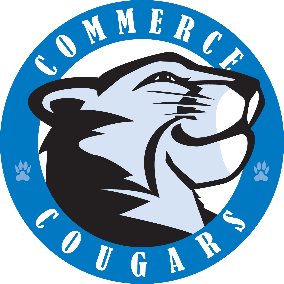 Commerce Elementary PTA Meeting October 11, 2023Called to Order by Meghan Smith at 07:06pmIntroductions.  Meghan welcomed Mr. West and thanked Mr. Scher for all he has done in the few months at the school.President’s ReportColor Run was amazing!  Raised over $41,000. Thank you to chairs Stephanie Sen and Kim Tarajack.Pink out is this Friday, October 13th.  Wear pink and bring in a $1 or $2 to raise money for 5 Points of Hope charity.First bagel day is Friday, October 13th.Update on the Lu which was installed in the gymnasium over the past few weeks.  Current projects: Book vending machine and playground markings.Officer ReportsVPVP Fundraising.  Pita Way fundraising went well.  Benstein Grille and Urban Air will be donating a percentage of sales on specific days for fundraising.  Look for communication on dates to come.VP Events.  Trunk or Treat is next Friday, October 20th from 6:30-8:30pm.  The event includes the trunk or treat, haunted hallway and monster ball, pumpkin decorating contest, and the silent auction.VP Membership. 103 members entered this month.  Goal is to have 70% of the school families join.  PTA membership incentive running through October 30th.  Classroom that has the most families join will receive an ice cream party for the class Halloween party and 3 families will receive a $50 Kroger gift card through a random drawing.  VP Communications.  Please like the Facebook page, and like and comment on posts so they are more visible to all families and remain at the top of your feed.Historian.  Legislative.  Secretary.  Approval of August 29, 2023 meeting minutes.Motion to approve - Jen MacQuarrieSecond – Jacqueline SobczykTreasurerSee treasurer notes.Principal’s ReportMr. Sher discussed the Halloween parade, spoke about school protocols and communications.  He also noted that the parking lot/carpool process is running smoothly.  Teacher’s Report Mrs. Bastuba - Teachers and staff thank the PTA and Mr. Scher.  Great start to the year.Other business/parent comments  Garden update.   Marissa and Heather will step up and be the co-chairs of the garden in the spring.  Looking at doing classroom visits in the winter with the kitchen and other learning opportunities.Reflections update.  Link will be in PTA newsletter.Meeting Adjourned by Meghan Smith at 8:03pm.Next Meeting Wednesday, November 8th at 7pm.Meghan SmithBecca GolemJacqueline SobczykJennifer MacQuarrieRobin KowaleskiKim TarajackLindsay TlumakPam RochesterStephanie TominaLauren HawkinsBill LussenheideKristen CollarLaurel GuthrieKelly BrooksLidia SemmaCaitlin BearerKatie MorlandAdrian PankratzAmy GuthrieMarissa DiMaggioHeather WestAdrienne StilmanTraci BastubaKatie GrundyJillian HermizJocelyn KramerBecky SveskaVesna BeckstromAdam ScherRyan West